Case ReportTitle - must be brief but concisely describes the case report. The title should clearly indicate that this is a case reportFirst Author 1*, Second Author1, Third Author2, Research Adviser21First Affiliation, 2Second Affiliation, The Medical City, Ortigas Avenue, Pasig City*Put asterisk after the name of the corresponding author; Email address of corresponding author: email@themedicalcity.comABSTRACT: Must briefly discuss the research. The abstract shall contain some background information about the case, the main objectives for conducting the study, the main methodology/ technique used, some important results, major discussion point and main conclusion. The abstract shall be a coherently created paragraph and not just a mosaic of parts of the manuscript. There shall be smooth transitions between sentences. There shall be no citations nor figure/ tables referred to in the abstract. The abstract shall not contain more than 250 words.Keywords: put keywords in alphabetical order; each keyword is separated by a semi-colon; a minimum of three keywords is encouraged------ABOUT THE FORMATTING: Please remove this section after editing the manuscript.Paper Size: Letter	Margin: Normal (1’ x 1’)	Font: Arial (in most parts)Font Size: Please follow font size in this document (10 in most parts) 		Color: Black (except the top label: Descriptive Research, Analytical Research, etc which is blue)Indentation: none	Alignment: justified throughoutPagination: at the bottom rightSpacing: Single spacing		Spacing before and after paragraphs are 02 spaces after each major headings; 1 space after each minor headings (follow example below)All pages contains continuous line numbersMain headings are in bold and capitalized like this: INTRODUCTIONSubheadings are in bold but each words are capitalized like this: Population and SampleSubheadings within subheadings are italicized and in sentence case like this: Inclusion criteria------NB: TOTAL NUMBER OF WORDS EXCLUDING ABSTRACT, REFERENCES AND TABLES/ FIGURES SHOULD BE NO GREATER THAN 2000INTRODUCTIONThe introduction shall contain the brief background about the study. Citations from related literature can be incorporated in this section. Citation shall be formatted as a superscript after the cited statement as shown here.1 For multiple citations, use the example here.1,2,4-7The introduction shall also contain the objectives of the study in a sentence/ statement format (not bulleted) and significance of the study. The introduction shall be no more than 400 words.CASEIncludes the detailed description of the patient, patient outcomes, assessment protocols, treatment options and management. Case management shall be described chronologically and only confirmed primary outcome measures shall be used. DISCUSSIONDiscussion is never a repetition of what was said in the results section. However, like the results, it is generally continuous statements without subheadings. Transition between ideas shall be observed.This section shall include the main interpretations of the results, comparison with or support from the existing literature, contribution of the result to the body of knowledge, etc. Limitations of the study can be also discussed if it is a significant factor in the result gathered.Remember to always go back to the case in discussing the management and disease outcomes for the particular case. The patient shall be considered as a human who possess the condition and not just mere object of the study.Conclusion and recommendation shall be given at the end of this section.ACKNOWLEDGEMENTAcknowledge the people and institutions directly involved in the conduct and support for the study. Please refrain from thanking God or any other supernatural beings, your pet, your parents (unless they are involved in the financial aspects of the study) or any other entities not directly involved in the research.REFERENCES[1]	References shall be listed based on the order they were cited in the actual body of the manuscript (not in alphabetical order). [2]	References shall be formatted like this example (tabbed to 0.5’, not hanging indented; numbers before the references corresponds to the number assigned to it during citation; numbers are surrounded by brackets.[3]	Ideally, only journal articles are to be accepted as reference. However, books and hospital files can also be used as long as it is cited properly.[4]	This is how to cite journal articles:[5]	Destura RV, Carascal MB, Regaliza MTP. Title of the article in sentence case. Title of Journal Capitalize Each Words, Volume Number(Series/ Issue Number): Page Numbers- Page Numbers.[6]	This is how to cite books:[7]	Destura RV, Carascal MB, Regaliza MTP. Title of book chapter/s in sentence case. Title of Book Capitilize Each Words. Country of Publisher: Publishing House.LIST OF TABLESTable 1. All tables should be found after the references section. Titles of the table should be placed at the top. Tables should not have any vertical lines. Table content should be brief but exact to the point and easy to understand. Abbreviations, footnotes and other details should be placed at the bottom of the table in font size of 8. The title and content should be in 9-pt font size.  this refers to the notes for a specific item in the tablethis refers to the notes for a specific item in the tableLIST OF FIGURES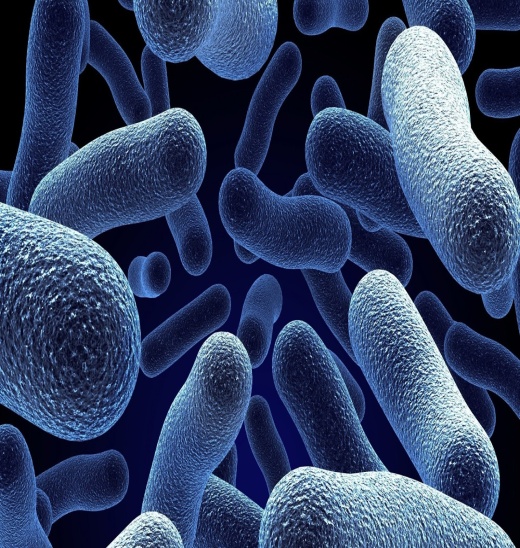 Figure 1. All figures should be found after the tables section. Titles of the figures should be placed at the bottom with a 9-pt font size. It should be brief and informative. Related or collage of figures should be labeled with A, B, C, etc. This should be described in the title of the figure. Structures/ items/ part of the photo that should be emphasized can be pointed using an arrow. Pictures should be of high quality while graphs should be in scalable vector format. Table TitleContentTable 1 a,bThe table required for this sampleTable 2The table required for this sampleTable 3The table required for this sample